BIODATA MAHASISWA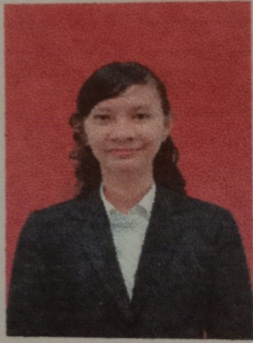 IDENTITAS DIRINama 			: Vica Sri YolandaNPM 			: 162114063Tempat/Tgl. Lahir 	: Meda, 19 Juli 1995Jenis Kelamin 		: PerempuanAgama 			: Kristen ProtestanStatus 			: Belum Kawin Anak ke 			: 1 dari 3 bersaudaraAlamat                             : Jl.Ghermenia Tower Gang Keenam No.2 Tjg.Gusta No. Telp./HP 		: 085362977421PENDIDIKAN SD 			: SD Nasrani 1 MedanSLTP/SMP		: SMP Nasrani 1 MedanSLTA/SMA/SMU	: SMK Farmasi Pharmaca Medan       S-1			: Universitas Muslim Nusantara Al Washliyah              MedanJudul Skripsi	:	Formulasi Sabun Transparan dari Sari Buah Nanas (Ananas comosus(L.)Merr) Sebagai Pembusa AlamiDosen Pembimbing I	: Dr.M.Pandapotan Nst.M.PS.Apt.Dosen Pembimbing II	: Dr.Gabena Indrayani Dalimunthe, M.Si.,Apt.ORANG TUANama Ayah		: R.S.Johannes Nama Ibu			: Sri Wati Hsb,S.PdK       Pekerjaan			: Pegawai Swasta	Alamat			: Jl.Ghermenia Tower Gang Keenam no.2							Medan,  Desember 2020Hormat SayaVica Sri YolandaNPM 162114063